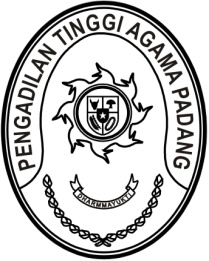 Nomor     	:	W3-A/        /KP.04.6/1/2022 	                31 Januari 2022Lampiran	:	2 (satu) bundel Perihal	:	Permohonan Penilaian DUPAK Analis Kepegawaian Yth. Sekretaris Mahkamah Agung RIc.q. Kepala Biro Kepegawaian Assalamu’alaikum, Wr. Wb.Bersama ini kami sampaikan permohonan penilaian Daftar Usulan Penilaian Angka Kredit (DUPAK) periode 1 Januari 2021 sampai dengan 31 Desember 2021 atas nama : Demikian disampaikan, atas perhatiannya diucapkan terima kasih.Wassalam,Wakil KetuaDr. Abd. Hakim, M.H.I. NIP. 196108311987031003Tembusan :Ketua Pengadilan Tinggi Agama Padang (sebagai laporan).NONAMANIPJABATANSATUAN KERJAMursyidah, S.AP.199306122019032013Analis Kepegawaian PertamaPengadilan Tinggi Agama PadangYolinda Fitri, S.A.P.198902062019032006Analis Kepegawaian PertamaPengadilan Agama Padang